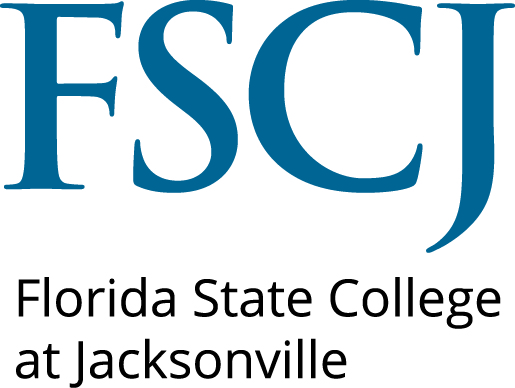 District Board of TrusteesRequest to Address the BoardComments by the PublicThe District Board of Trustees welcomes comments before the Board relating to action or consent agenda items under the Board’s consideration during today’s meeting. Individuals or representatives of groups who desire to speak are required to complete the information below and place it in the tray identified as “Public Comment Requests.” Please be advised that the Board is not required to provide a response to your comments. The Board ask that speakers adhere to the following rules:Requests to address the Board must be submitted no later than ten (10) minutes prior to the beginning of the Board meeting. Request forms must be placed in the tray identified as “Public Comment Requests” provided at the sign-up location;The speaker’s comments shall be limited only to action or consent agenda items before the Board at today’s meeting;The information provided below should be complete and legible;The speaker must be available to address the Board immediately when called upon by the Board Chair; andComments will be limited to three (3) minutes.-------------------------------------------------------------------------------------------------------------------------------(Please print legible)Name: ______________________________________Comment Relating to Action and/or Consent Agenda Item:Agenda Item No. ________   Agenda Item Page No(s). ________                       Agenda Item Title: __________________________________________________________Affiliation: 	____ Administrative/Professional Employee	      ____ Community Member			____ Career Employee				      ____ Student		____ Faculty Member			       	      ____ Other ________________02/2018